2. ΙΣΤΟΡΙΚΗ ΕΞΕΛΙΞΗ ΤΟΥ ΑΝΤΙΚΕΙΜΕΝΟΥ(ΦΑΡΟΣ)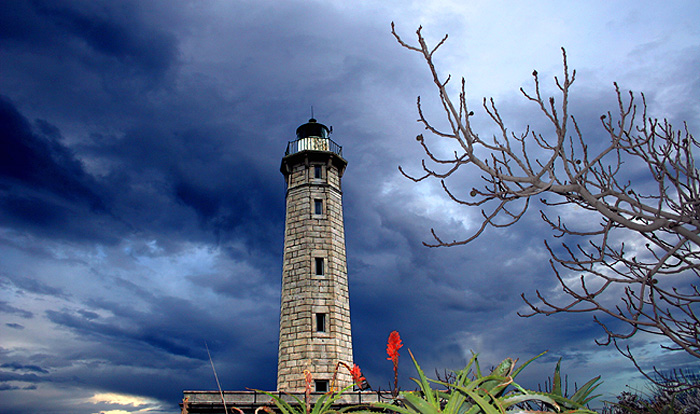 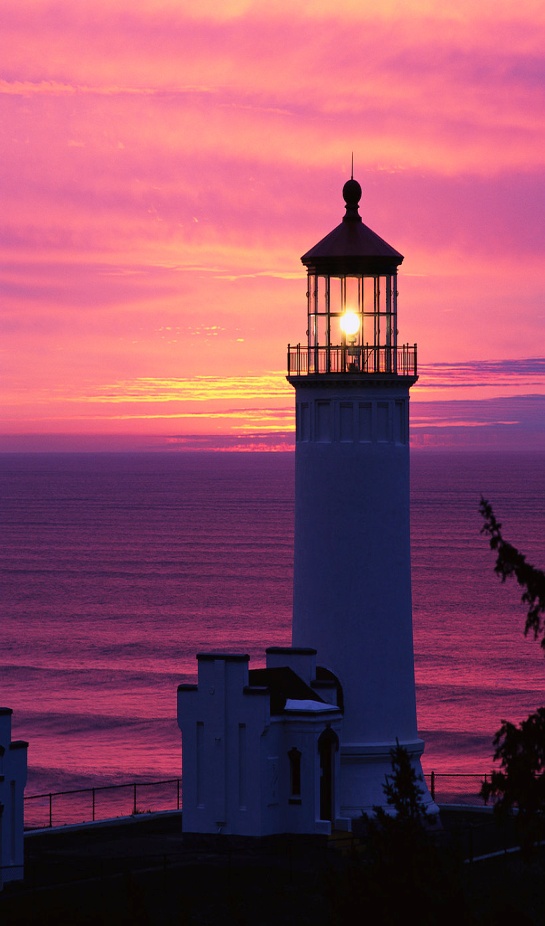 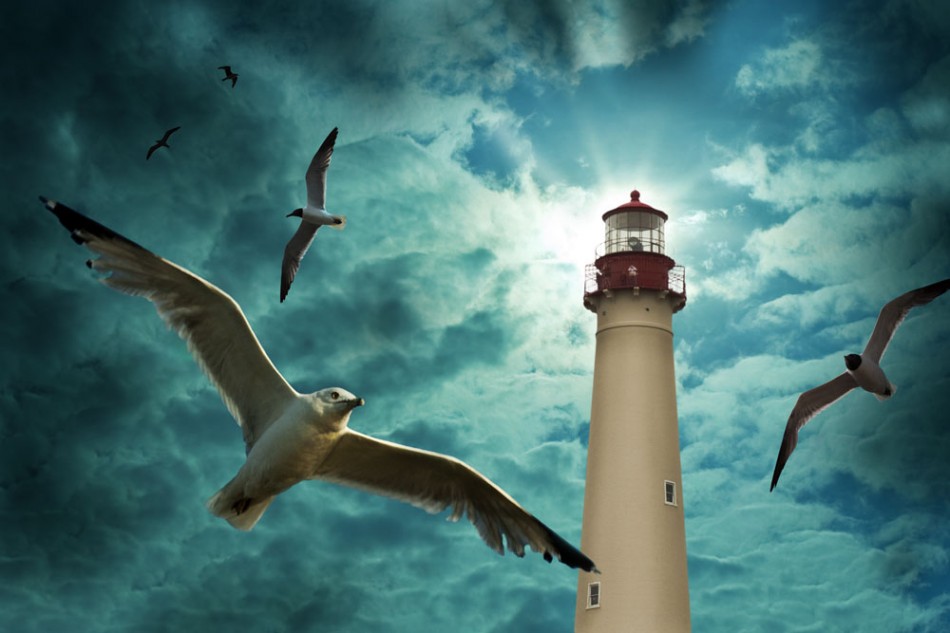 